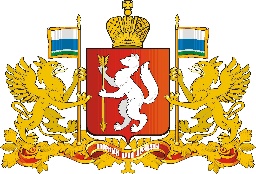 Разъясненияна запрос (от 17.01.2020)Запрос разъяснения.Уважаемый заказчик, обязательно ли устанавливать внутреннюю подсветку                                и безопасные стекла с внешних сторон, при технологии замены изображений: «Цифровая технология смены изображений»?Обязательна ли установка внутреннего освещения при использовании цифровой технологии смены изображения?Цифровая технология смены изображения подразумевает собой установку модулей светодиодов. Они будут безопасно работать и без защитных стекол. Защитные стекла могут ухудшить качество изображение.Просим внести изменение в техническую документацию.  Разъяснение.В ответ на Ваш запрос о разъяснении технических требований к установке                                    и внешнему виду рекламных конструкций, сообщаю следующее.При использовании цифровой технологии смены изображения внутреннее освещение будет реализовано за счет светодиодных модулей информационных полей рекламного носителя.Учитывая, что к обращению не представлена документация, подтверждающая ухудшение качества изображения при использовании защитного стекла и цифровой технологии смены изображения, внесение изменений в технические требования                                  к установке и внешнему виду рекламных конструкций представляется не целесообразным.Вместе с тем, учитывая особенности рекламной конструкции с цифровой технологией смены изображения, отсутствие безопасного стекла не будет трактоваться Министерством по управлению государственным имуществом Свердловской области как нарушение технических требований к установке и внешнему виду рекламных носителей.Одновременно с этим сообщаю, что наличие безопасного стекла является необходимым условием для скроллерной технологии смены изображения, а также                      при использовании переклейки бумажного постера или натяжения винилового полотна.Исполняющий обязанностипредседателя                                                                                                                 Д.А. СавинПРАВИТЕЛЬСТВОСВЕРДЛОВСКОЙ ОБЛАСТИГосударственное казенное учреждениеСвердловской области«ФОНД ИМУЩЕСТВА СВЕРДЛОВСКОЙ ОБЛАСТИ»620000, Россия, г. Екатеринбург ул. Мамина-Сибиряка, 111 тел./факс: (343) 229-00-07, www.fiso96.ru, e-mail: fiso@fiso96.ruИНН 6658008602 КПП 667001001_______________________№ _______________________На № _________________ от _______________________